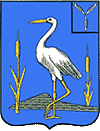 АДМИНИСТРАЦИЯБОЛЬШЕКАРАЙСКОГО МУНИЦИПАЛЬНОГО ОБРАЗОВАНИЯ РОМАНОВСКОГО МУНИЦИПАЛЬНОГО РАЙОНАСАРАТОВСКОЙ ОБЛАСТИРаспоряжение№ 6-р01 февраля  2023 годас. Большой КарайОб издании очередного выпускаинформационного сборника«Большекарайский вестник»На основании Устава Большекарайского муниципального образования Романовского муниципального района Саратовской области, решения Совета депутатов Большекарайского муниципального образования Романовского муниципального района Саратовской области  от 12.03.2012 года № 171 «Об утверждении официального печатного органа Большекарайского муниципального образования»1.Издать  информационный сборник «Большекарайский вестник» № 1 от 01 февраля  2023 года тиражом 10 экземпляров. 2. Опубликовать:-решение №168 от 30.01.2023г. «О внесении изменений в решение  Совета Большекарайского муниципального образования от 09.12.2022г. № 165  «О бюджете Большекарайского муниципального образования на 2023год и плановый период 2024 и 2025 годов»;-распоряжение №1-р  от 10.01.2023г. «Об утверждении графика  проведения аттестации муниципальных служащих на 2023 год»;-распоряжение №2-р от 23.01.2023г. « Об осуществлении  в администрации Большекарайского муниципального образования  Романовского муниципального района  Саратовской области внутреннего финансового аудита»;-распоряжение №3-р от  30.01.2023г. «О создании штаба оповещения и пункта сбора   администрации Большекарайского муниципального образования».3.Контроль за исполнением настоящего распоряжения оставляю за собой .Глава Большекарайскогомуниципального образования                                                                 Н.В.Соловьева